Unit 4 Part 07 Readings: Polynomial GraphsGraphing PolynomialsA monomial function contains only a single variableA power function is a monomial in which the variable is raised to a power: ƒ(x) = cxk NOTE: while polynomials cannot legally have negative or fractional powers, a monomial CANEven functions have only positive, even integer exponents These include constants (which are really the coefficient × x0) but NOT single “xs” (which would be x1, and 1 is not an even number)NOTE: even functions don’t have to be monomial!  A polynomial is even if each term is an even functionOdd functions have only positive, odd integer exponentsThis includes the single “xs” (x1) but not the constantsZerosIf ƒ(value) = 0 then value is called a “zero” of the functionThis is the same as finding all the values of the function for which y=0If the values are real numbers, they are called “real zeros” If the values are complex numbers, they are called “complex zeros”The real zeros are the x-values of the points where the curve crosses the x-axis (where y=0)The graph of a polynomial function ƒ(x) = anxn +an-1xn-1 + … + a1x + a0   an ≠ 0Degree of a polynomial function ƒ: n	y-intercept: ƒ(0) = a0 	Graph is smooth and continuous	Maximum number of turning points: n-1	If (x-r)m is a factor of a polynomial ƒ and (x-r)m+1 is not a factor of ƒ, then r is called a zero of multiplicity m of ƒ	At a zero of even multiplicity, the graph of ƒ touches the x-axis	 	At a zero of odd multiplicity, the graph of ƒ crosses the x-axis	 	Between zeros, the graph of ƒ is either above or below the axis	End behavior: for large |x|, the graph of ƒ behaves like the graph of y = anxn Analyzing the graph of a Polynomial Function:	Step 1: Determine the end behavior of the function	Step 2: Find the x- and y-intercepts of the graph	Step 3: Determine the zeros of the function and their multiplicity		  Use this information to determine whether the graph touches or crosses the x-  axis at each x-intercept	Step 4: Determine the maximum number of turning points on the graph of the function	Step 5: Use the information in Steps 1-4 to draw a complete graph of the function.		  To help establish the y-axis scale, find additional points on the graph on each side of any x-interceptFor polynomial functions that have noninteger coefficients and for polynomials that are not easily factored, use a graphing utility. This is because the amount of information that can be obtained from algebraic analysis is limited.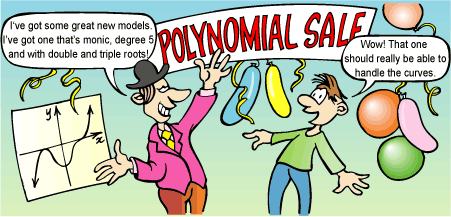 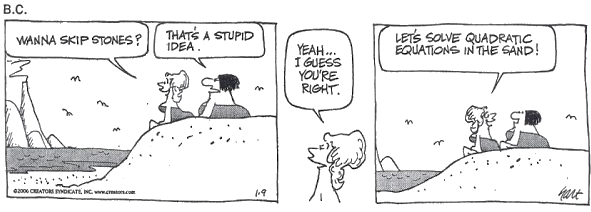 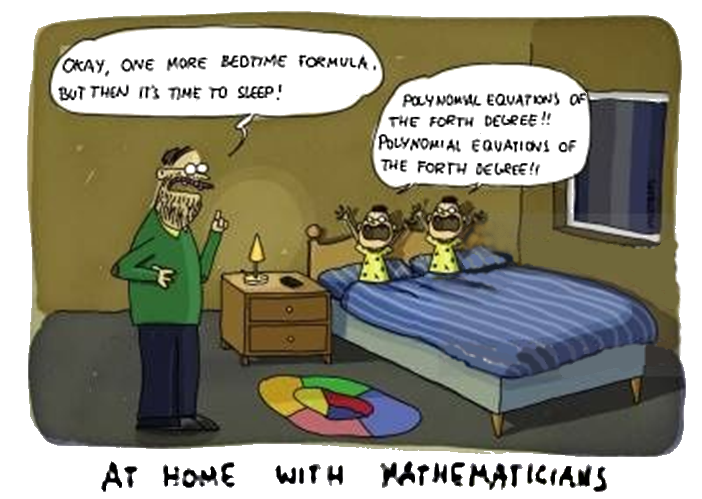 